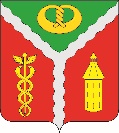 Совет народных депутатовгородского поселения город КалачКалачеевского муниципального районаВоронежской областиРЕШЕНИЕот " 19 " октября 2018 г. № 13О внесении изменений в решение Совета народных депутатов городского поселения город Калач от 21 декабря 2017 года №307 «О бюджете городского поселения город Калач Калачеевского муниципального района Воронежской области на 2018 год и на плановый период 2019 - 2020 годов» (в редакции от 06.03.2018 №323, 19.06.2018 г. №335)В соответствии с Федеральным законом от 06.10.2003г. №131 – ФЗ « Об общих принципах организации местного самоуправления в Российской Федерации» Совет народных депутатов городского поселения город Калач Калачеевского муниципального района Воронежской областиР Е Ш И Л:1. Внести следующие изменения и дополнения в решение Совета народных депутатов городского поселения город Калач от 21 декабря 2017 года №307 «О бюджете городского поселения город Калач Калачеевского муниципального района Воронежской области на 2018 год и на плановый период 2019 - 2020 годов»«1. Утвердить основные характеристики бюджета городского поселения город Калач Калачеевского муниципального района Воронежской области на 2018 год: 1) прогнозируемый общий объём доходов бюджета городского поселения город Калач Калачеевского муниципального района Воронежской области в сумме 127 709,35 тыс. рублей, в том числе безвозмездные поступления из вышестоящего  бюджета в сумме 75147,4 тыс. рублей из них:-дотация на выравнивание -2721,0тыс. руб.;-субсидии -24085,1 тыс. руб.;-трансферты -48064,3 тыс. руб. Безвозмездные поступления составляют 277,0 тыс. рублей.2) общий объём расходов бюджета городского поселения город Калач Калачеевского муниципального района Воронежской области в сумме 128012,85 тыс. рублей;3) дефицит бюджета городского поселения город Калач в сумме 303,5 тыс. рублей;4) источники внутреннего финансирования дефицита бюджета городского поселения город Калач Калачеевского муниципального района Воронежской области согласно приложению №1 к настоящему решению.1.2. Приложение №1 «Источники внутреннего финансирования дефицита бюджета городского поселения город Калач Калачеевского муниципального района Воронежской области» изложить в следующей редакции (Приложение №1 к настоящему решению).1.3. Приложение №7 «Ведомственная структура расходов бюджета поселения на 2018 год и на плановый период 2019и 2020 годов»  изложить в следующей редакции (Приложение №2 к настоящему решению)1.4. Приложение №8 «Распределение бюджетных ассигнований по разделам, подразделам, по целевым статьям (муниципальным программам городского поселения город Калач), группам видов расходов, классификации расходов бюджета городского поселения город Калач на 2018 год и на плановый период 2019и 2020 годов» (Приложение №3 к настоящему решению).1.5. Приложение №9 «Распределение бюджетных ассигнований по целевым статьям (муниципальным программам городского поселения город Калач), группам видов расходов, разделам, подразделам классификации расходов бюджета городского поселения город Калач на 2018 год и на плановый период 2019 и 2020 годов» изложить в следующей редакции (Приложение №4 к настоящему решению).1.6. Приложение №11 «Дорожный фонд городского поселения город Калач» изложить в следующей редакции (Приложение №5 к настоящему решению).2. Опубликовать настоящее решение в Вестнике муниципальных правовых актов городского поселения город Калач Калачеевского муниципального района Воронежской области.Заместитель председателя Совета народных депутатов городского поселения город Калач                                                                        В.Д. Дудецкийв редакции от 06.03.2018 №323,19.06.2018 №335)ИСТОЧНИКИ ВНУТРЕННЕГО ФИНАНСИРОВАНИЯ ДЕФИЦИТАБЮДЖЕТА ГОРОДСКОГО ПОСЕЛЕНИЯ ГОРОД КАЛАЧ КАЛАЧЕЕВСКОГО МУНИЦИПАЛЬНОГО РАЙОНА ВОРОНЕЖСКОЙ ОБЛАСТИ НА 2018 ГОД И НА ПЛАНОВЫЙПЕРИОД 2019 И 2020 ГОДОВ(тыс. рублей)Дорожный фонд городского поселения город Калач на 2018 год  и на плановый период 2019 и 2020 годов(тыс. рублей)1.1. Часть 1 статьи 1. «Основные характеристики бюджета городского поселения город Калач  Калачеевского муниципального района Воронежской области на 2018 год» изложить в следующей редакции:Приложение 1 к решению Совета народных депутатов городского поселения город Калач«О внесении изменений в решение 
Совета народных депутатов городского поселения
город Калач от " 21 " декабря 2017 года № 307"О бюджете городского поселения город Калач 
Калачеевского муниципального района Воронежской области 
на 2018 год и плановый период 2019 и 2020 годов»Наименование Код классификацииСуммаСуммаСуммаНаименование Код классификации2018 год   2019 год    2020год   123ИСТОЧНИКИ ВНУТРЕННЕГО ФИНАНСИРОВАНИЯ ДЕФИЦИТА  БЮДЖЕТА 01 00 00 00 00 0000 000303,50,00,01Кредиты кредитных организаций в валюте Российской Федерации 01 02 00 00 00 0000 000Получение кредитов от кредитных организаций в валюте Российской Федерации 01 02 00 00 00 0000 700Получение кредитов  от кредитных организаций  бюджетами  поселений  в валюте  Российской Федерации01 02 00 00 10 0000 710Погашение кредитов, предоставленных кредитными организациями в валюте Российской Федерации 01 02 00 00 00 0000 800Погашение кредитов  от кредитных организаций  бюджетами  поселений  в валюте  Российской Федерации01 02 00 00 10 0000 8102Бюджетные кредиты от других бюджетов бюджетной системы Российской Федерации 01 03 00 00 00 0000 000-255,5Получение бюджетных кредитов от других бюджетов бюджетной системы Российской Федерации в валюте Российской Федерации01 03 00 00 00 0000 7005000,0Полученные кредитов от других бюджетов бюджетной системы Российской Федерации бюджетами поселений 01 03 00 02 10 0000 710Погашение бюджетных кредитов, полученных от других бюджетов бюджетной системы Российской Федерации в валюте Российской Федерации 01 03 00 00 00 0000 8000,00,0Погашение бюджетом поселений кредитов от других бюджетов бюджетной системы Российской Федерации в валюте Российской Федерации 01 03 00 00 100000 810-5255,53Изменение остатков средств на счетах по учету средств бюджета 01 05 00 00 00 0000 000559,000,0Увеличение остатков средств бюджетов 01 05 00 00 00 0000 500-132709,35-55940,9-57849,8Увеличение прочих остатков денежных средств бюджетов01 05 02 01 00 0000 510-132709,35-55940,9-57849,8Уменьшение остатков средств бюджетов01 05 00 00 00 0000 600133268,35 54542,4 54957,3Уменьшение прочих остатков средств бюджетов01 05 02 00 00 0000 610133268,35 54542,4 54957,3Приложение 2 к решению Совета народных депутатов городского поселения город Калач«О внесении изменений в решение 
Совета народных депутатов городского поселения
город Калач от " 21 " декабря 2017 года № 307"О бюджете городского поселения город Калач 
Калачеевского муниципального района Воронежской области 
на 2018 год и плановый период 2019 и 2020 годов» (в редакции от 06.03.2018 №323, 19.06.2018 №335)Ведомственная структура расходов бюджета поселения на 2018 год и плановый период 2019 и 2020 годовВедомственная структура расходов бюджета поселения на 2018 год и плановый период 2019 и 2020 годовВедомственная структура расходов бюджета поселения на 2018 год и плановый период 2019 и 2020 годовВедомственная структура расходов бюджета поселения на 2018 год и плановый период 2019 и 2020 годовВедомственная структура расходов бюджета поселения на 2018 год и плановый период 2019 и 2020 годовВедомственная структура расходов бюджета поселения на 2018 год и плановый период 2019 и 2020 годовВедомственная структура расходов бюджета поселения на 2018 год и плановый период 2019 и 2020 годовВедомственная структура расходов бюджета поселения на 2018 год и плановый период 2019 и 2020 годовВедомственная структура расходов бюджета поселения на 2018 год и плановый период 2019 и 2020 годовНаименованиеГРБСРзПРЦСРВР201820192020123456789В С Е Г О131711,2554542,4054957,30Администрация городского  поселения город Калач  Калачеевского муниципального района Воронежской области914128012,8554542,4054957,30ОБЩЕГОСУДАРСТВЕННЫЕ ВОПРОСЫ9140110987,9311218,1011815,64Функционирование Правительства Российской Федерации, высших исполнительных органов государственной власти субъектов Российской Федерации, местных администраций91401048288,368368,108915,64Муниципальная программа "Управление муниципальными финансами и муниципальное управление "914010403 0 00000008288,368368,108915,64Подпрограмма "Финансовое обеспечение выполнения других обязательств местного самоуправления" 914010403 2 00000008288,368368,108915,64Основное мероприятие  "Финансовое обеспечение выполнения других обязательств местного самоуправления городского поселения город Калач"914010403 2 01000008288,368368,108915,64Расходы на обеспечение функций муниципальных органов (Расходы на выплаты персоналу в целях обеспечения выполнения функций государственными муниципальными органами, казенными учреждениями, органами управления государственными внебюджетными фондами)914010403 2 01920101004219,634364,304364,30Расходы на обеспечение деятельности главы администрации (Расходы на выплаты персоналу в целях обеспечения выполнения  функций государственными муниципальными органами, казенными учреждениями, органами управления государственными  внебюджетными фондами)914010403 2 01920201001237,951314,601314,60Расходы на обеспечение функций муниципальных органов (Закупка товаров, работ и услуг для муниципальных нужд)914010403 2 01920102002360,781989,202536,74Расходы на обеспечение функций муниципальных органов  (Иные бюджетные ассигнования)914010403 2 0192010800470,00700,00700,00Проведение выборов и референдумов9140107346,000,000,00Муниципальная программа "Управление муниципальными финансами и муниципальное управление "9140107346,000,000,00Подпрограмма "Финансовое обеспечение выполнения других обязательств местного самоуправления" 914010703 2 0000000346,000,000,00Основное мероприятие "Обеспечение реализации подпрограммы"914010703 2 0300000346,000,000,00Расходы на проведение выборов  депутата в Совет народных депутатов городского поселения город Калач (Закупка товаров, работ и услуг для муниципальных нужд)914010703 2 0392010200346,000,000,00Другие общегосударственные вопросы91401132699,572850,002900,00Муниципальная программа "Управление муниципальными финансами и муниципальное управление "914011303 0 00000002699,572850,002900,00Подпрограмма "Финансовое обеспечение выполнения других обязательств местного самоуправления" 914011303 2 00000002699,572850,002900,00Основное мероприятие  "Финансовое обеспечение выполнения других обязательств местного самоуправления городского поселения город Калач"914011303 2 01000002699,572850,002900,00Расходы на обеспечение функций муниципальных органов (Расходы на выплаты персоналу в целях обеспечения выполнения  функций государственными муниципальными органами, казенными учреждениями, органами управления государственными  внебюджетными  фондами)914011303 2 01005901002557,772509,402509,40Расходы на обеспечение функций муниципальных органов (Закупка товаров, работ и услуг для муниципальных нужд)914011303 2 0100590200130,30329,10379,10Расходы на обеспечение функций муниципальных органов  (Иные бюджетные ассигнования)914011303 2 010059080011,5011,5011,50ЗАЩИТА НАСЕЛЕНИЯ И ТЕРРИТОРИИ ОТ ЧРЕЗВЫЧАЙНЫХ СИТУАЦИЙ ПРИРОДНОГО И ТЕХНОГЕННОГО ХАРАКТЕРА, ГРАЖДАНСКАЯ ОБОРОНА9140309311,2050,0050,00Муниципальная программа "Управление муниципальными финансами и муниципальное управление."914030903 0 0000000311,2050,0050,00Подпрограмма "Финансовое обеспечение выполнения других обязательств местного самоуправления" 914030903 2 0000000311,2050,0050,00Основное мероприятие  "Защита населения городского поселения город Калач от чрезвычайных ситуаций природного и техногенного характера"914030903 2 0200000311,2050,0050,00Расходы на обеспечение функций муниципальных органов (Закупка товаров, работ и услуг для муниципальных нужд)914030903 2 02 91430200290,2350,0050,00Расходы на обеспечение функций муниципальных органов (Закупка товаров, работ и услуг для муниципальных нужд)914030903 2 02 2057080020,970,000,00НАЦИОНАЛЬНАЯ ЭКОНОМИКА9140429230,064493,004859,00Дорожное хозяйство (дорожные фонды)914040929230,064443,004809,00Муниципальная программа  "Обеспечение населения коммунальными  услугами, содействие энергосбережению на территории городского поселения город Калач Калачеевского муниципального  района " 914040901 0 00000001295,632443,003000,00Подпрограмма "Развитие сети автомобильных дорог общего пользования местного значения914040901 1 00000001295,632443,003000,00Основное мероприятие "Организация выполнения работ по капитальному (текущему) ремонту, реконструкции, строительству автомобильных дорог местного значения, искусственных сооружений на них, тротуаров, дворовых территорий" 914040901 1 01 000001295,632443,003000,00Расходы по капитальному (текущему) ремонту, реконструкции, строительству автомобильных дорог местного значения, искусственных сооружений на них, тротуаров, дворовых территорий" (Закупка товаров, работ и услуг для муниципальных нужд)914040901 1 01 912902001295,632443,003000,00Расходы на капитальный ремонт и ремонт автомобильных дорог  общего пользования местного значения (Закупка товаров, работ и услуг для муниципальных нужд(субсидия))  914040901 1 01 7885020025128,900,000,00Расходы на капитальный ремонт и ремонт автомобильных дорог  общего пользования местного значения (Закупка товаров, работ и услуг для муниципальных нужд)  914040901 1 01 S8850200666,330,000,00Муниципальная программа  "Обеспечение населения коммунальными  услугами, содействие энергосбережению на территории городского поселения город Калач Калачеевского муниципального  района " 914040901 0 00 000002139,202000,001809,00Подпрограмма "Организация благоустройства, обеспечения чистоты и порядка территории городского поселения город Калач"914040901 3 00 000002139,202000,001809,00Основное мероприятие "Выполнение работ по благоустройству территории городского поселения город Калач"914040901 3 03 000002139,202000,001809,00Расходы на содержание  и текущий  ремонт автомобильных дорог (Иные бюджетные ассигнования)914040901 3 03 986808002139,202000,001809,00Другие вопросы в области национальной экономики91404120,0050,0050,00Муниципальная программа  "Обеспечение населения коммунальными  услугами, содействие энергосбережению на территории городского поселения город Калач Калачеевского муниципального  района " 914041201 0 00 000000,0050,0050,00Подпрограмма "Развитие градостроительной деятельности" 914041201 4 00 000000,0050,0050,00Основное мероприятие  "Регулирование вопросов административно-территориального устройства"914041201 4 01 000000,0050,0050,00Расходы на разработку проектно-сметной документации (Закупка товаров, работ и услуг для муниципальных нужд)914041201 4 01 920102000,0050,0050,00ЖИЛИЩНО-КОММУНАЛЬНОЕ ХОЗЯЙСТВО9140551820,6718548,0017828,70ЖИЛИЩНОЕ ХОЗЯЙСТВО 914050158,2280,0080,00Муниципальная программа "Обеспечение населения коммунальными услугами, содействие энергосбережению на территории городского поселения город Калач Калачеевского муниципального района " 914050100 0 00 0000058,2280,0080,00Подпрограмма "Капитальный ремонт многоквартирных домов"914050101 0 00 0000058,2280,0080,00Основное мероприятие "Выполнение работ по капитальному ремонту многоквартирных домов" 914050101 2 00 0000058,2280,0080,00Выполнение других обязательств за счет средств бюджетов (Закупка товаров, работ и услуг для государственных муниципальных нужд)914050101 2 03 9020020058,2280,0080,00Благоустройство914050351665,2515368,0015898,70Подпрограмма "Организация благоустройства, обеспечение чистоты и порядка территории городского поселения город Калач"914050301 3 00 0000051665,2515368,0015898,70Основное мероприятие "Выполнение работ по благоустройству территории городского поселения город Калач"914050301 3 03 0000051665,2515368,0015898,70Расходы на текущий ремонт уличного освещения (Закупка товаров, работ и услуг для государственных муниципальных нужд)914050301 3 03 986702003698,400,00,0Расходы на текущий ремонт уличного освещения (Закупка товаров, работ и услуг для государственных муниципальных нужд)914050301 3 03 S86702001282,701000,001200,00Расходы на текущий ремонт уличного освещения (Иные бюджетные ассигнования)914050301 3 03 98670800583,251850,001870,00Расходы на содержание  и текущий  ремонт автомобильных дорог (Иные бюджетные ассигнования)914050301 3 03 986808005275,795188,005000,00Расходы на содержание мест захоронения (Иные бюджетные ассигнования)914050301 3 03 98690800332,841600,001700,00Расходы на озеленение территории (Иные бюджетные ассигнования)914050301 3 03 98720800993,601567,621101,10Расходы  на прочие  работы по благоустройству (Иные бюджетные ассигнования)914050301 3 03 987308003172,852566,883027,60Расходы  на прочие  работы по благоустройству (Иные бюджетные ассигнования)914050301 3 03 98730200246,960,000,00Расходы  на прочие  работы по благоустройству (Иные бюджетные ассигнования (безопасность))914050301 3 03 98730200917,060,000,00Расходы  на приобретение КДМ и косилки (Иные бюджетные ассигнования)914050301 3 03 986802005000,001595,500,00Расходы  на приобретение коммунальной техники (Иные бюджетные ассигнования)914050301 3 03 986802003030,300,000,00Расходы  на приобретение коммунальной техники (Иные бюджетные ассигнования)914050301 3 03 S8680200550,000,000,00Расходы на обустройство скверов (Сад Здоровья)914050301 3 03 S8730200648,800,00 2000,00Расходы на обустройство скверов по программе «Инициативное бюджетирование» (Сад здоровья)914050301 3 03 987302002861,600,000,00Расходы на разработку комплексной схемы  организации дорожного движения914050301 3 03 92660200500,000,000,00Программа"Формирование современной городской среды

городского поселения город Калач Калачеевского муниципального района Воронежской области

на 2018-2023 годы"914050304 0 00 0000021571,100,000,00Основное мероприятие "Благоустройство общественных территорий городского поселения город Калач"914050304 1 02 0000020021571,100,000,00Расходы на обустройство сквера  "Спортивный" (Прочая закупка товаров, работ и услуг для обеспечения государственных (муниципальных) нужд) дополнительное финансирование914050304 1 02 955502000,070,000,00Расходы на обустройство сквера  "Спортивный" (Прочая закупка товаров, работ и услуг для обеспечения государственных (муниципальных) нужд) субсидия914050304 1 02 L55502007126,650,000,00Расходы на Парк активного отдыха "Старт" (Прочая закупка товаров, работ и услуг для обеспечения государственных (муниципальных) нужд) дополнительное финансирование914050304 1 02 955502000,040,000,00Расходы на Парк активного отдыха "Старт" (Прочая закупка товаров, работ и услуг для обеспечения государственных (муниципальных) нужд) дополнительное финансирование914050304 1 02 95550200347,400,000,00Расходы на Парк активного отдыха "Старт" (Прочая закупка товаров, работ и услуг для обеспечения государственных (муниципальных) нужд)субсидия914050304 1 02 L55502004336,340,000,00Расходы на Благоустройство пешеходной зоны по улице 1 Мая в городе Калач (Прочая закупка товаров, работ и услуг для обеспечения государственных (муниципальных) нужд)дополнительное финансирование914050304 1 02 955502000,100,000,00Расходы на Благоустройство пешеходной зоны по улице 1 Мая в городе Калач (Бюджетные инвестиции в объекты капитальногостроительства государственной (муниципальной) собственности)914050304 1 02 L55502009760,500,000,00ДРУГИЕ ВОПРОСЫ В ОБЛАСТИ ЖИЛИЩНО-КОММУНАЛЬНОГО ХОЗЯЙСТВА914050597,203100,001850,00Муниципальная программа "Обеспечение населения коммунальными услугами, содействие энергосбережению на территории городского поселения город Калач Калачеевского муниципального района на 2014 - 2020годы" 914050501 0 00 000000,00100,00100,00Подпрограмма "Создание условий для обеспечения качественными услугами ЖКХ населения, энергосбережение в бюджетной сфере"914050501 2 00 000000,00100,00100,00Основное мероприятие "Благоустройство дворовых территорий" 914050501 2 02 000000,00100,00100,00Благоустройство дворовых территорий (Закупка товаров, работ и услуг для государственных муниципальных нужд)9140505 01 2 02 786102000,003000,001750,00Основное мероприятие "Ремонт, строительство и модернизация инженерно-коммунальной инфраструктуры"914050501 2 01 0000097,203000,001750,00Ремонт водопроводных сетей и теплотрассы (Закупка товаров, работ и услуг для государственных муниципальных нужд)914050501 2 01 9873020097,203000,001750,00КУЛЬТУРА, КИНЕМАТОГРАФИЯ9140819053,6019314,3019453,96КУЛЬТУРА914080119053,6019314,3019453,96Муниципальная программа "Развитие культуры и туризма в городском поселении город Калач Калачеевского муниципального района Воронежской области на 2014-2020 годы"914080102 0 00 0000019053,6016872,5017012,16Подпрограмма "Культурно-досуговая деятельность и народное творчество"914080102 2 00 0000019053,6016872,5017012,16Основное мероприятие "Финансовое обеспечение выполнения других обязательств местного самоуправления городского поселения город Калач"914080102 2 01 0000016611,8016872,5017012,16Расходы на обеспечение функций муниципальных органов (Расходы на выплаты персоналу в целях обеспечения выполнения  функций государственными муниципальными органами, казенными учреждениями, органами управления государственными  внебюджетными  фондами)914080102 2 01 0059010010672,0010672,0010672,00Основное мероприятие "Расходы на обеспечение функций муниципальных органов"914080102 2 02 000005939,806200,506340,16Расходы на обеспечение функций муниципальных органов (Закупка товаров, работ и услуг для муниципальных нужд)914080102 2 02 005902005295,490,005721,40Основное мероприятие "Расходы на реализацию мероприятий по обеспечению доступа инвалидов и других маломобильных групп населения в рамках государственной программы Воронежской области "Доступная среда" на 2016 год"914080102 2 03 00000177,900,000,00Расходы на реализацию мероприятий по обеспечению доступа инвалидов и других маломобильных групп населения (Закупка товаров, работ и услуг для муниципальных нужд)914080102 2 03 S14802003,600,000,00Расходы на реализацию мероприятий по обеспечению доступа инвалидов и других маломобильных групп населения (Закупка товаров, работ и услуг для муниципальных нужд)914080102 2 03 71480200174,300,000,00Расходы на обеспечение функций муниципальных органов (Иные бюджетные ассигнования)914080102 2 02 00590800466,41618,76618,76Муниципальная программа "Развитие культуры и туризма в городском поселении город Калач Калачеевского муниципального района Воронежской области на 2014-2020 годы"914080102 0 00 000002441,802441,802441,80Подпрограмма "Развитие библиотечного обслуживания"914080102 3 00 000002441,802441,802441,80Основное мероприятие  "Финансовое обеспечение выполнения других обязательств местного самоуправления городского поселения город Калач"914080102 3 01 000002441,802441,802441,80Расходы на обеспечение функций муниципальных органов (Расходы на выплаты персоналу в целях обеспечения выполнения  функций государственными муниципальными органами, казенными учреждениями, органами управления государственными  внебюджетными  фондами)914080102 3 01 005905002441,802441,802441,80СОЦИАЛЬНАЯ ПОЛИТИКА 9141019909,60819,00850,00Пенсионное обеспечение9141001560,00819,00850,00Муниципальная программа "Управление муниципальными финансами и муниципальное управление"914100103 0 00 00000560,00769,00800,00Подпрограмма "Социальная политика по оказанию помощи населению" 914100103 1 00 00000560,00769,00800,00Основное мероприятие "Пенсионное обеспечение"914100103 1 02 00000560,00769,00800,00Доплаты к пенсиям государственных служащих городского поселения город Калач (Социальное обеспечение и иные выплаты населению)914100103 1 02 90470300560,00769,00800,00Социальное обеспечение населения914100369,6050,0050,00Основное мероприятие "Организация выплат Почетным гражданам городского поселения город Калач, активно участвующих в общественной жизни населения, выплаты в связи с юбилейными и памятными датами"914100303 1 03 0000069,6050,0050,00Организация выплат Почетным гражданам (Социальное обеспечение и иные выплаты населению)914100303 1 03 9062030069,6050,0050,00Организация выплат гражданам, пострадавшим в результате ЧС100303 1 04 2054030019280,000,000,00ФИЗИЧЕСКАЯ КУЛЬТУРА И СПОРТ9141151,99100,00100,00Другие вопросы в области физической культуры и спорта914110551,99100,00100,00Муниципальная программа "Управление муниципальными финансами и муниципальное управление"914110503 0 00 0000051,99100,00100,00Подпрограмма "Финансовое обеспечение выполнения других обязательств местного самоуправления городского поселения город Калач914110503 2 00 0000051,99100,00100,00Основное мероприятие "Обеспечение условий для развития физической культуры и спорта"914110503 2 06 0000051,99100,00100,00Обеспечение условий для развития физической культуры и спорта (Закупка товаров, работ и услуг для государственных муниципальных нужд)914110503 2 06 9041020051,99100,00100,00ОБСЛУЖИВАНИЕ ГОСУДАРСТВЕННОГО  И  МУНИЦИПАЛЬНОГО ДОЛГА914130,200,000,00Обслуживание государственного внутреннего  муниципального долга91413010,200,000,00Муниципальная программа "Управление муниципальными финансами и муниципальное управление"914130103 0 00 000000,200,000,00Подпрограмма "Финансовое обеспечение выполнения других обязательств местного самоуправления городского поселения город Калач914130103 2 00 000000,200,000,00Основное мероприятие "Обеспечение реализации подпрограммы"914130103 2 04 000000,200,000,00Процентные платежи по муниципальному долгу (Обслуживание муниципального долга)914130103 2 04 278807000,200,000,00Приложение 3 к решению Совета народных депутатов городского поселения город Калач«О внесении изменений в решение 
Совета народных депутатов городского поселения
город Калач от " 21 " декабря 2017 года № 307"О бюджете городского поселения город Калач 
Калачеевского муниципального района Воронежской области 
на 2018 год и плановый период 2019 и 2020 годов»(в редакции от 06.03.2018 №323, 30.06.2018г. №335)Приложение 4 к решению Совета народных депутатов городского поселения город Калач«О внесении изменений в решение 
Совета народных депутатов городского поселения
город Калач от " 21 " декабря 2017 года № 307"О бюджете городского поселения город Калач 
Калачеевского муниципального района Воронежской области 
на 2018 год и плановый период 2019 и 2020 годов» (в редакции от 06.03.2018 №323, 19.06.2018 №335)Распределение бюджетных ассигнований по муниципальным программам городского поселения город Калач на 2018 год и на плановый период 2019 и 2020 годовРаспределение бюджетных ассигнований по муниципальным программам городского поселения город Калач на 2018 год и на плановый период 2019 и 2020 годовРаспределение бюджетных ассигнований по муниципальным программам городского поселения город Калач на 2018 год и на плановый период 2019 и 2020 годовРаспределение бюджетных ассигнований по муниципальным программам городского поселения город Калач на 2018 год и на плановый период 2019 и 2020 годовРаспределение бюджетных ассигнований по муниципальным программам городского поселения город Калач на 2018 год и на плановый период 2019 и 2020 годовРаспределение бюджетных ассигнований по муниципальным программам городского поселения город Калач на 2018 год и на плановый период 2019 и 2020 годовРаспределение бюджетных ассигнований по муниципальным программам городского поселения город Калач на 2018 год и на плановый период 2019 и 2020 годовРаспределение бюджетных ассигнований по муниципальным программам городского поселения город Калач на 2018 год и на плановый период 2019 и 2020 годовНаименованиеРзПРЦСРВР20182019202012345678В С Е Г О131711,2554542,454957,3Администрация городского  поселения город Калач  Калачеевского муниципального района Воронежской области131711,2554542,454957,3Муниципальная программа "Обеспечение населения коммунальными услугами, содействие энергосбережению на территории городского поселения город Калач Калачеевского муниципального района " 81050,73НАЦИОНАЛЬНАЯ ЭКОНОМИКА0429230,064493,004859,00Дорожное хозяйство (дорожные фонды)040929230,064443,004809,00Муниципальная программа  "Обеспечение населения коммунальными  услугами, содействие энергосбережению на территории городского поселения город Калач Калачеевского муниципального  района " 040901 0 00000001295,632443,003000,00Подпрограмма "Развитие сети автомобильных дорог общего пользования местного значения040901 1 00000001295,632443,003000,00Основное мероприятие "Организация выполнения работ по капитальному (текущему) ремонту, реконструкции, строительству автомобильных дорог местного значения, искусственных сооружений на них, тротуаров, дворовых территорий" 040901 1 01 000001295,632443,003000,00Расходы по капитальному (текущему) ремонту, реконструкции, строительству автомобильных дорог местного значения, искусственных сооружений на них, тротуаров, дворовых территорий" (Закупка товаров, работ и услуг для муниципальных нужд)040901 1 01 912902001295,632443,003000,00Расходы на капитальный ремонт и ремонт автомобильных дорог  общего пользования местного значения (Закупка товаров, работ и услуг для муниципальных нужд(субсидия))  040901 1 01 7885020025128,900,000,00Расходы на капитальный ремонт и ремонт автомобильных дорог  общего пользования местного значения (Закупка товаров, работ и услуг для муниципальных нужд)  040901 1 01 S8850200666,330,000,00Муниципальная программа  "Обеспечение населения коммунальными  услугами, содействие энергосбережению на территории городского поселения город Калач Калачеевского муниципального  района " 040901 0 00 000002139,202000,001809,00Подпрограмма "Организация благоустройства, обеспечения чистоты и порядка территории городского поселения город Калач"040901 3 00 000002139,202000,001809,00Основное мероприятие "Выполнение работ по благоустройству территории городского поселения город Калач"040901 3 03 000002139,202000,001809,00Расходы на содержание  и текущий  ремонт автомобильных дорог (Иные бюджетные ассигнования)040901 3 03 986808002139,202000,001809,00Другие вопросы в области национальной экономики04120,0050,0050,00Муниципальная программа  "Обеспечение населения коммунальными  услугами, содействие энергосбережению на территории городского поселения город Калач Калачеевского муниципального  района " 041201 0 00 000000,0050,0050,00Подпрограмма "Развитие градостроительной деятельности" 041201 4 00 000000,0050,0050,00Основное мероприятие  "Регулирование вопросов административно-территориального устройства"041201 4 01 000000,0050,0050,00Расходы на разработку проектно-сметной документации (Закупка товаров, работ и услуг для муниципальных нужд)041201 4 01 920102000,0050,0050,00ЖИЛИЩНО-КОММУНАЛЬНОЕ ХОЗЯЙСТВО0551820,6118548,0017828,70ЖИЛИЩНОЕ ХОЗЯЙСТВО 050158,2280,0080,00Муниципальная программа "Обеспечение населения коммунальными услугами, содействие энергосбережению на территории городского поселения город Калач Калачеевского муниципального района " 050100 0 00 0000058,2280,0080,00Подпрограмма "Капитальный ремонт многоквартирных домов"050101 0 00 0000058,2280,0080,00Основное мероприятие "Выполнение работ по капитальному ремонту многоквартирных домов" 050101 2 00 0000058,2280,0080,00Выполнение других обязательств за счет средств бюджетов (Закупка товаров, работ и услуг для государственных муниципальных нужд)050101 2 03 9020020058,2280,0080,00Благоустройство050351665,2515368,0015898,70Подпрограмма "Организация благоустройства, обеспечение чистоты и порядка территории городского поселения город Калач"050301 3 00 0000051665,2515368,0015898,70Основное мероприятие "Выполнение работ по благоустройству территории городского поселения город Калач"050301 3 03 0000051665,2515368,0015898,70Расходы на текущий ремонт уличного освещения (Закупка товаров, работ и услуг для государственных муниципальных нужд)050301 3 03 986702003698,400,000,00Расходы на текущий ремонт уличного освещения (Закупка товаров, работ и услуг для государственных муниципальных нужд)050301 3 03 S86702001282,701000,001200,00Расходы на текущий ремонт уличного освещения (Иные бюджетные ассигнования)050301 3 03 98670800583,251850,001870,00Расходы на содержание  и текущий  ремонт автомобильных дорог (Иные бюджетные ассигнования)050301 3 03 986808005275,795188,005000,00Расходы на содержание мест захоронения (Иные бюджетные ассигнования)050301 3 03 98690800332,841600,001700,00Расходы на озеленение территории (Иные бюджетные ассигнования)050301 3 03 98720800993,601567,621101,10Расходы  на прочие  работы по благоустройству (Иные бюджетные ассигнования)050301 3 03 987308003172,852566,883027,6Расходы  на прочие  работы по благоустройству (Иные бюджетные ассигнования)050301 3 03 98730200246,960,000,00Расходы  на прочие  работы по благоустройству (Иные бюджетные ассигнования (безопасность))050301 3 03 98730200917,060,000,00Расходы  на приобретение КДМ и косилки (Иные бюджетные ассигнования)050301 3 03 986802005000,001595,500,00Расходы  на приобретение коммунальной техники (Иные бюджетные ассигнования)050301 3 03 986802003030,30,00,0Расходы  на приобретение коммунальной техники (Иные бюджетные ассигнования)050301 3 03 S8680200550,000,000,00Расходы на обустройство скверов (Сад Здоровья)050301 3 03 S8730200648,800,002000,00Расходы на обустройство скверов по программе «Инициативное бюджетирование» (Сад здоровья)050301 3 03 987302002861,600,00,0Расходы на разработку комплексной схемы  организации дорожного движения050301 3 03 92660200500,000,000,00Программа "Формирование современной городской среды
городского поселения город Калач Калачеевского муниципального района Воронежской области
на 2018-2023 годы"050304 0 00 0000021571,100,000,00Основное мероприятие "Благоустройство общественных территорий городского поселения город Калач"050304 1 02 0000020021571,100,000,00Расходы на обустройство сквера  "Спортивный" (Прочая закупка товаров, работ и услуг для обеспечения государственных (муниципальных) нужд) дополнительное финансирование050304 1 02 955502000,070,000,00Расходы на обустройство сквера  "Спортивный" (Прочая закупка товаров, работ и услуг для обеспечения государственных (муниципальных) нужд) субсидия050304 1 02 L55502007126,650,000,00Расходы на Парк активного отдыха "Старт" (Прочая закупка товаров, работ и услуг для обеспечения государственных (муниципальных) нужд) дополнительное финансирование050304 1 02 955502000,040,000,00Расходы на Парк активного отдыха "Старт" (Прочая закупка товаров, работ и услуг для обеспечения государственных (муниципальных) нужд) дополнительное финансирование050304 1 02 95550200347,400,000,00Расходы на Парк активного отдыха "Старт" (Прочая закупка товаров, работ и услуг для обеспечения государственных (муниципальных) нужд)субсидия050304 1 02 L55502004336,340,000,00Расходы на Благоустройство пешеходной зоны по улице 1 Мая в городе Калач (Прочая закупка товаров, работ и услуг для обеспечения государственных (муниципальных) нужд)дополнительное финансирование050304 1 02 955502000,100,000,00Расходы на Благоустройство пешеходной зоны по улице 1 Мая в городе Калач (Прочая закупка товаров, работ и услуг для обеспечения государственных (муниципальных)050304 1 02 L55502009760,500,000,00ДРУГИЕ ВОПРОСЫ В ОБЛАСТИ ЖИЛИЩНО-КОММУНАЛЬНОГО ХОЗЯЙСТВА050597,203100,001850,00Муниципальная программа "Обеспечение населения коммунальными услугами, содействие энергосбережению на территории городского поселения город Калач Калачеевского муниципального района на 2014 - 2020годы" 050501 0 00 000000,00100,00100,00Подпрограмма "Создание условий для обеспечения качественными услугами ЖКХ населения, энергосбережение в бюджетной сфере"050501 2 00 000000,00100,00100,00Основное мероприятие "Благоустройство дворовых территорий" 050501 2 02 000000,00100,00100,00Благоустройство дворовых территорий (Закупка товаров, работ и услуг для государственных муниципальных нужд)0505 01 2 02 786102000,003000,001750,00Основное мероприятие "Ремонт, строительство и модернизация инженерно-коммунальной инфраструктуры"050501 2 01 0000097,203000,001750,00Ремонт водопроводных сетей и теплотрассы (Закупка товаров, работ и услуг для государственных муниципальных нужд)050501 2 01 9873020097,203000,001750,00Муниципальная программа "Развитие культуры и туризма в городском поселении город Калач Калачеевского муниципального района Воронежской области на 2014-2020 годы"080102 0 00 0000019053,6016872,5017012,16Подпрограмма "Культурно-досуговая деятельность и народное творчество"080102 2 00 0000019053,6016872,5017012,16Основное мероприятие "Финансовое обеспечение выполнения других обязательств местного самоуправления городского поселения город Калач"080102 2 01 0000016611,8016872,5017012,16Расходы на обеспечение функций муниципальных органов (Расходы на выплаты персоналу в целях обеспечения выполнения  функций государственными муниципальными органами, казенными учреждениями, органами управления государственными  внебюджетными  фондами)080102 2 01 0059010010672,0010672,0010672,00Основное мероприятие "Расходы на обеспечение функций муниципальных органов"080102 2 02 000005939,806200,506340,16Расходы на обеспечение функций муниципальных органов (Закупка товаров, работ и услуг для муниципальных нужд)080102 2 02 005902005295,490,005721,40Основное мероприятие "Расходы на реализацию мероприятий по обеспечению доступа инвалидов и других маломобильных групп населения в рамках государственной программы Воронежской области "Доступная среда" на 2018 год"080102 2 03 00000177,90Расходы на реализацию мероприятий по обеспечению доступа инвалидов и других маломобильных групп населения (Закупка товаров, работ и услуг для муниципальных нужд)080102 2 03 S14802003,600,000,00Расходы на реализацию мероприятий по обеспечению доступа инвалидов и других маломобильных групп населения (Закупка товаров, работ и услуг для муниципальных нужд)080102 2 03 71480200174,300,000,00Расходы на обеспечение функций муниципальных органов (Иные бюджетные ассигнования)080102 2 02 00590800466,41618,76618,76Муниципальная программа "Развитие культуры и туризма в городском поселении город Калач Калачеевского муниципального района Воронежской области на 2014-2020 годы"080102 0 00 000002441,802441,802441,80Подпрограмма "Развитие библиотечного обслуживания"080102 3 00 000002441,802441,802441,80Основное мероприятие  "Финансовое обеспечение выполнения других обязательств местного самоуправления городского поселения город Калач"080102 3 01 000002441,802441,802441,80Расходы на обеспечение функций муниципальных органов (Расходы на выплаты персоналу в целях обеспечения выполнения  функций государственными муниципальными органами, казенными учреждениями, органами управления государственными  внебюджетными  фондами)080102 3 01 005905002441,802441,802441,80Муниципальная программа "Управление муниципальными финансами и муниципальное управление "010403 0 000000031606,928368,108915,64Подпрограмма "Финансовое обеспечение выполнения других обязательств местного самоуправления" 010403 2 00000008288,368368,108915,64Основное мероприятие  "Финансовое обеспечение выполнения других обязательств местного самоуправления городского поселения город Калач"010403 2 01000008288,368368,108915,64Расходы на обеспечение функций муниципальных органов (Расходы на выплаты персоналу в целях обеспечения выполнения функций государственными муниципальными органами, казенными учреждениями, органами управления государственными внебюджетными фондами)010403 2 01920101004219,634364,34364,3Расходы на обеспечение деятельности главы администрации (Расходы на выплаты персоналу в целях обеспечения выполнения  функций государственными муниципальными органами, казенными учреждениями, органами управления государственными  внебюджетными фондами)010403 2 01920201001237,951314,601314,60Расходы на обеспечение функций муниципальных органов (Закупка товаров, работ и услуг для муниципальных нужд)010403 2 01920102002360,781989,22536,74Расходы на обеспечение функций муниципальных органов  (Иные бюджетные ассигнования)010403 2 0192010800470,00700,00700,00Проведение выборов и референдумов0107346,000,000,00Муниципальная программа "Управление муниципальными финансами и муниципальное управление "0107346,000,000,00Подпрограмма "Финансовое обеспечение выполнения других обязательств местного самоуправления" 010703 2 0000000346,000,000,00Основное мероприятие "Обеспечение реализации подпрограммы"010703 2 0300000346,000,000,00Расходы на проведение выборов  депутата в Совет народных депутатов городского поселения город Калач (Закупка товаров, работ и услуг для муниципальных нужд)010703 2 0392010200346,000,000,00Другие общегосударственные вопросы01132699,572850,002900,00Муниципальная программа "Управление муниципальными финансами и муниципальное управление "011303 0 00000002699,572850,002900,00Подпрограмма "Финансовое обеспечение выполнения других обязательств местного самоуправления" 011303 2 00000002699,572850,002900,00Основное мероприятие  "Финансовое обеспечение выполнения других обязательств местного самоуправления городского поселения город Калач"011303 2 01000002699,572850,002900,00Расходы на обеспечение функций муниципальных органов (Расходы на выплаты персоналу в целях обеспечения выполнения  функций государственными муниципальными органами, казенными учреждениями, органами управления государственными  внебюджетными  фондами)011303 2 01005901002557,772509,402509,40Расходы на обеспечение функций муниципальных органов (Закупка товаров, работ и услуг для муниципальных нужд)011303 2 0100590200130,3329,10379,10Расходы на обеспечение функций муниципальных органов  (Иные бюджетные ассигнования)011303 2 010059080011,5011,5011,50ЗАЩИТА НАСЕЛЕНИЯ И ТЕРРИТОРИИ ОТ ЧРЕЗВЫЧАЙНЫХ СИТУАЦИЙ ПРИРОДНОГО И ТЕХНОГЕННОГО ХАРАКТЕРА, ГРАЖДАНСКАЯ ОБОРОНА0309311,2050,0050,00Муниципальная программа "Управление муниципальными финансами и муниципальное управление."030903 0 0000000311,2050,0050,00Подпрограмма "Финансовое обеспечение выполнения других обязательств местного самоуправления" 030903 2 0000000311,2050,0050,00Основное мероприятие  "Защита населения городского поселения город Калач от чрезвычайных ситуаций природного и техногенного характера"030903 2 0200000311,2050,0050,00Расходы на обеспечение функций муниципальных органов (Закупка товаров, работ и услуг для муниципальных нужд)030903 2 02 91430200290,2350,0050,00Расходы на обеспечение функций муниципальных органов (Закупка товаров, работ и услуг для муниципальных нужд)030903 2 02 2057080020,970,000,00СОЦИАЛЬНАЯ ПОЛИТИКА 1019909,60819,00850,00Пенсионное обеспечение1001560,00819,00850,00Муниципальная программа "Управление муниципальными финансами и муниципальное управление"100103 0 00 00000560,00769,00800,00Подпрограмма "Социальная политика по оказанию помощи населению" 100103 1 00 00000560,00769,00800,00Основное мероприятие "Пенсионное обеспечение"100103 1 02 00000560,00769,00800,00Доплаты к пенсиям государственных служащих городского поселения город Калач (Социальное обеспечение и иные выплаты населению)100103 1 02 90470300560,00769,00800,00Социальное обеспечение населения100369,6050,0050,00Основное мероприятие "Организация выплат Почетным гражданам городского поселения город Калач, активно участвующих в общественной жизни населения, выплаты в связи с юбилейными и памятными датами"100303 1 03 0000069,6050,0050,00Организация выплат Почетным гражданам (Социальное обеспечение и иные выплаты населению)100303 1 03 9062030069,6050,0050,00Организация выплат гражданам, пострадавшим в результате ЧС100303 1 04 2054030019280,000,000,00ФИЗИЧЕСКАЯ КУЛЬТУРА И СПОРТ1151,99100,00100,00Другие вопросы в области физической культуры и спорта110551,99100,00100,00Муниципальная программа "Управление муниципальными финансами и муниципальное управление"110503 0 00 0000051,99100,00100,00Подпрограмма "Финансовое обеспечение выполнения других обязательств местного самоуправления городского поселения город Калач110503 2 00 0000051,99100,00100,00Основное мероприятие "Обеспечение условий для развития физической культуры и спорта"110503 2 06 0000051,99100,00100,00Обеспечение условий для развития физической культуры и спорта (Закупка товаров, работ и услуг для государственных муниципальных нужд)110503 2 06 9041020051,99100,00100,00ОБСЛУЖИВАНИЕ ГОСУДАРСТВЕННОГО  И  МУНИЦИПАЛЬНОГО ДОЛГА130,200,000,00Обслуживание государственного внутреннего  муниципального долга13010,200,000,00Муниципальная программа "Управление муниципальными финансами и муниципальное управление"130103 0 00 000000,200,000,00Подпрограмма "Финансовое обеспечение выполнения других обязательств местного самоуправления городского поселения город Калач130103 2 00 000000,200,000,00Основное мероприятие "Обеспечение реализации подпрограммы"130103 2 04 000000,200,000,00Процентные платежи по муниципальному долгу (Обслуживание муниципального долга)130103 2 04 278807000,200,000,00Приложение 5 к решению Совета народных депутатов городского поселения город Калач«О внесении изменений в решение 
Совета народных депутатов городского поселения
город Калач от " 21 " декабря 2017 года № 307"О бюджете городского поселения город Калач 
Калачеевского муниципального района Воронежской области 
на 2018 год и плановый период 2019 и 2020 годов»(в редакции от 06.03.2018 №323, 19.06.2018 г. №335)НаименованиеОбъем бюджетных ассигнованийОбъем бюджетных ассигнованийОбъем бюджетных ассигнований1234201820192020Дорожный фонд городского поселения город Калач  Калачеевского муниципального района Воронежской области29230,064443,004809,00в том числе:Муниципальная программа « Обеспечение населения коммунальными услугами, содействие энергосбережению на территории городского поселения город Калач Калачеевского муниципального района »29230,064443,004809,00Подпрограмма «Развитие сети автомобильных дорог общего пользования местного назначения» муниципальной программы« Обеспечение населения коммунальными услугами, содействие энергосбережению на территории городского поселения город Калач Калачеевского  муниципального района »29230,064443,004809,00Мероприятия в рамках  подпрограммы « Организация выполнения работ по капитальному (текущему) ремонту, реконструкции, строительству автомобильных дорог местного значения, искусственных сооружений  на них, тротуаров, дворовых территорий»29230,064443,004809,00